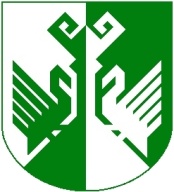 от 11 марта 2020 года № 67О внесении изменений в постановление администрации муниципального образования «Сернурский муниципальный район» от 23 декабря . № 469 «Об утверждении Административного регламента по предоставлению муниципальной услуги «Выдача разрешения на строительство»В соответствии с Федеральным законом от 27 июля . 
№ 210-ФЗ «Об организации предоставления государственных 
и муниципальных услуг», администрация Сернурского муниципального районаРеспублики Марий Эл п о с т а н в л я е т:1. Внести в Административный регламент по предоставлению муниципальной услуги «Выдача разрешения на строительство», утвержденный постановлением администрации муниципального образования «Сернурский муниципальный район» от 23 декабря . № 469 «Об утверждении Административного регламента по предоставлению муниципальной услуги «Выдача разрешения на строительство» следующие изменения:а) в пункте 6:дополнить абзацем вторым следующего содержания:«Муниципальная услуга «Выдача разрешения на строительство» включает в себя услуги по предоставлению разрешения на строительство и внесению изменений в разрешение на строительство (в том числе в связи с необходимостью продления срока действия разрешения на строительство).»;абзацы второй – третий считать соответственно абзацами третьим – четвертым; б) пункт 8 дополнить абзацами следующего содержания:«принятие решения о внесении изменений в разрешение на строительство;принятие решения об отказе во внесении изменений в разрешение на строительство.»;в) в абзаце первом пункта 9 слова «7 рабочих дней» заменить словами «пять рабочих дней»;г) дополнить пунктами 12.1 - 12.3 следующего содержания:«12.1. В случае поступления заявления о внесении изменений в разрешение на строительство, кроме заявления о внесении изменений в разрешение на строительство исключительно в связи с продлением срока действия такого разрешения, для принятия решения о внесении изменений в разрешение на строительство необходимы документы, предусмотренные пунктами 11 и 12 Административного регламента.12.2. При обращении за внесением изменений в разрешение на строительство исключительно в связи с продлением срока действия такого разрешения, предоставление заявителем документов, указанных в пунктах 11 и 12 Административного регламента, кроме заявления, не требуется.12.3. Лица, указанные в частях 21.5 - 21.7 и 21.9 статьи 51 Градостроительного кодекса Российской Федерации, обязаны направить уведомление о переходе к ним прав на земельные участки, права пользования недрами, об образовании земельного участка в Администрацию с указанием реквизитов:1) правоустанавливающих документов на такие земельные участки в случае, указанном в части 21.5 статьи 51 Градостроительного кодекса Российской Федерации;2) решения об образовании земельных участков в случаях, предусмотренных частями 21.6 и 21.7 статьи 51 Градостроительного кодекса Российской Федерации, если в соответствии с земельным законодательством решение об образовании земельного участка принимает орган местного самоуправления;3) градостроительного плана земельного участка, на котором планируется осуществить строительство, реконструкцию объекта капитального строительства в случае, предусмотренном частью 21.7 статьи 51 Градостроительного кодекса Российской Федерации;4) решения о предоставлении права пользования недрами и решения о переоформлении лицензии на право пользования недрами в случае, предусмотренном частью 21.9 статьи 51 Градостроительного кодекса Российской Федерации.Указанные в подпунктах 1-4 настоящего пункта документы или сведения, содержащиеся в них, запрашиваются Администрацией в соответствующих органах государственной власти или органах местного самоуправления в случае, если они не были представлены заявителем.В случае если в Едином государственном реестре недвижимости не содержатся сведения о правоустанавливающих документах на земельный участок, копию таких документов в Администрацию обязано представить лицо, указанное в части 21.5 статьи 51 Градостроительного кодекса Российской Федерации.»;д) пункт 14 дополнить предложением следующего содержания: «Разрешение на строительство выдается в форме электронного документа, подписанного электронной подписью, в случае, если это указано в заявлении о выдаче разрешения на строительство.»;е) в абзаце семнадцатом пункта 15 слова «в срок не позднее трех рабочих дней со дня получения заявления о выдаче разрешения на строительство,» исключить;ж) абзац первый пункта 20 изложить в следующей редакции:«Основаниями для отказа в выдаче разрешения на строительство являются:»;з) дополнить пунктом 20.1 следующего содержания:«20.1 Основанием для отказа во внесении изменений в разрешение 
на строительство является:1) отсутствие в уведомлении о переходе прав на земельный участок, права пользования недрами, об образовании земельного участка реквизитов документов, предусмотренных соответственно пунктами 1 - 4 части 21.10 статьи 51 Градостроительного кодекса Российской Федерации, или отсутствие правоустанавливающего документа на земельный участок в случае, указанном в части 21.13 статьи 51 Градостроительного кодекса Российской Федерации, либо отсутствие документов, предусмотренных пунктами 11 и 12 Административного регламента, в случае поступления заявления о внесении изменений в разрешение на строительство, кроме заявления о внесении изменений в разрешение на строительство исключительно в связи с продлением срока действия такого разрешения;2) недостоверность сведений, указанных в уведомлении о переходе прав на земельный участок, права пользования недрами, об образовании земельного участка;3) несоответствие планируемого размещения объекта капитального строительства требованиям к строительству, реконструкции объекта капитального строительства, установленным на дату выдачи градостроительного плана образованного земельного участка, в случае образования земельных участков путем раздела, перераспределения земельных участков или выдела из земельных участков, в отношении которых выдано разрешение на строительство. При этом градостроительный план земельного участка должен быть выдан не ранее чем за три года до дня направления уведомления, указанного в части 21.10 статьи 51 Градостроительного кодекса Российской Федерации;4) несоответствие планируемого размещения объекта капитального строительства требованиям к строительству, реконструкции объекта капитального строительства, установленным на дату выдачи представленного для получения разрешения на строительство или для внесения изменений в разрешение на строительство градостроительного плана земельного участка в случае поступления заявления о внесении изменений в разрешение на строительство, кроме заявления о внесении изменений в разрешение на строительство исключительно в связи с продлением срока действия такого разрешения. В случае представления для внесения изменений в разрешение на строительство градостроительного плана земельного участка, выданного после получения разрешения на строительство, такой градостроительный план должен быть выдан не ранее чем за три года до дня направления заявления о внесении изменений в разрешение на строительство;5) несоответствие планируемого объекта капитального строительства разрешенному использованию земельного участка и (или) ограничениям, установленным в соответствии с земельным и иным законодательством Российской Федерации и действующим на дату принятия решения о внесении изменений в разрешение на строительство, в случае, образования земельных участков путем раздела, перераспределения земельных участков или выдела из земельных участков, в отношении которых выдано разрешение на строительство, или в случае поступления заявления застройщика о внесении изменений в разрешение на строительство, кроме заявления о внесении изменений в разрешение на строительство исключительно в связи с продлением срока действия такого разрешения;6) несоответствие планируемого размещения объекта капитального строительства требованиям, установленным в разрешении на отклонение от предельных параметров разрешенного строительства, реконструкции, в случае поступления заявления застройщика о внесении изменений в разрешение на строительство, кроме заявления о внесении изменений в разрешение на строительство исключительно в связи с продлением срока действия такого разрешения;7) наличие информации о выявленном в рамках государственного строительного надзора, государственного земельного надзора или муниципального земельного контроля факте отсутствия начатых работ по строительству, реконструкции на день подачи заявления о внесении изменений в разрешение на строительство в связи с продлением срока действия такого разрешения или информации органа государственного строительного надзора об отсутствии извещения о начале данных работ, если направление такого извещения является обязательным в соответствии с требованиями части 5 статьи 52 Градостроительного кодекса Российской Федерации, в случае, если внесение изменений в разрешение на строительство связано с продлением срока действия разрешения на строительство. В этом случае Администрация обязана запросить такую информацию в соответствующих органе государственной власти или органе местного самоуправления, в том числе с использованием единой системы межведомственного электронного взаимодействия и подключаемых к ней региональных систем межведомственного электронного взаимодействия;8) подача заявления о внесении изменений в разрешение на строительство менее чем за десять рабочих дней до истечения срока действия разрешения на строительство (указанное основание не применяется в случаях, указанных в частях 7 и 8 статьи 4 Федерального закона  от 29 декабря . № 191-ФЗ «О введении в действие Градостроительного кодекса Российской Федерации»).»; и) пункт 22 рекомендуем изложить в следующей редакции:«22. Выдача разрешения на строительство, внесение изменений в разрешение на строительство осуществляется Администрацией  без взимания платы.»;к) в абзаце втором статьи 25 слова «в течение трех дней» заменить словами «не позднее одного рабочего дня»;л) наименование раздела III изложить в следующей редакции:«III. Состав, последовательность и сроки выполнения административных процедур, требования к порядку их выполнения, 
в том числе особенности выполнения административных процедур 
в электронной форме, а также особенности выполнения административных процедур в многофункциональных центрах»;м) абзац второй пункта 42 изложить в следующей редакции:«Результатом административной процедуры, предусмотренной в пункте 41 Административного регламента, является регистрация заявления о выдаче разрешения на строительство, заявления о внесении изменений в разрешение на строительство, уведомления о переходе прав на земельные участки, права пользования недрами, об образовании земельного участка.»;н) статье 43: в абзаце третьем исключить слова «В срок не позднее трех рабочих дней со дня получения заявления о выдаче разрешения на строительство»;абзацы четвертый – пятый изложить в следующей редакции:«В течение пяти рабочих дней со дня получения заявления о выдаче разрешения на строительство, за исключением случая, предусмотренного частью 11.1 статьи 51 Градостроительного кодекса Российской Федерации, а также в течение пяти рабочих дней со дня получения уведомления о переходе прав на земельные участки, права пользования недрами, об образовании земельного участка или со дня получения заявления застройщика о внесении изменений в разрешение на строительство (в том числе в связи с необходимостью продления срока действия разрешения на строительство) специалист Администрации, ответственный за предоставление муниципальной услуги:1) проводит проверку наличия документов, необходимых для принятия решения о выдаче разрешения на строительство, о внесении изменений в разрешение на строительство;»;абзац седьмой дополнить словами «,принимает решение о внесении изменений в разрешение на строительство или об отказе во внесении изменений в такое разрешение с указанием причин отказа.»о) в статье 47:дополнить абзацами четвертым и шестым следующего содержания:«готовит и представляет на подпись главе администрации/заместителю главы администрации проект решения о внесении изменений в разрешение на строительство, за исключением случаев, указанных в пункте 20.1 Административного регламента;в случаях, указанных в пункте 20.1 Административного регламента, специалист Администрации, ответственный за предоставление муниципальной услуги, готовит и представляет на подпись главе администрации/заместителю главы администрации проект решения об отказе во внесении изменений в разрешение на строительство.»;абзац четвертый считать абзацем пятым;п) абзац первый статьи 49 изложить в следующей редакции:«49. Ответственное за подписание лицо рассматривает проект решения о выдаче разрешения на строительство, либо проект решения об отказе в выдаче разрешения на строительство, проект решения о внесении изменений в разрешении на строительство, либо проект решения об отказе во внесении изменений в разрешение на строительство и подписывает его, либо при наличии замечаний возвращает специалисту Администрации, ответственному за предоставление муниципальной услуги.В случае принятия решения о внесении изменений в разрешение 
на строительство исключительно в связи с продлением срока действия такого разрешения ответственное за подписание лицо ставит отметку о продлении срока действия в соответствующей графе разрешения на строительство.»;р) абзац первый статьи 50 изложить в следующей редакции:«50. Специалист Администрации, ответственный за предоставление муниципальной услуги, дорабатывает проект решения о выдаче разрешения на строительство, либо проект решения об отказе о выдаче разрешения на строительство, проект решения о внесении изменений в разрешении на строительство, либо проект решения об отказе во внесении изменений в разрешение на строительство с учетом замечаний и повторно представляет на подпись.»;с) абзац второй статьи 51 изложить в следующей редакции:«Основанием для выдачи (направления) заявителю документов является поступление специалисту Администрации, ответственному за выдачу (направление) документов, подписанного решения о выдаче разрешения на строительство либо решения об отказе о выдаче разрешения на строительство, подписанного решения о внесении изменений в разрешении на строительство, либо подписанного решения об отказе во внесении изменений в разрешение на строительство.»;т) пункт 84 дополнить абзацем третьим следующего содержания:«Жалоба на решения и (или) действия (бездействие) уполномоченного органа, должностных лиц уполномоченного органа либо муниципальных служащих при осуществлении в отношении юридических лиц и индивидуальных предпринимателей, являющихся субъектами градостроительных отношений, процедур, включенных в исчерпывающие перечни процедур в сферах строительства, утвержденные Правительством Российской Федерации в соответствии с частью 2 статьи 6 Градостроительного кодекса Российской Федерации, может быть подана такими лицами в порядке, установленном статьей 11.2 Федерального закона от 27 июля . № 210-ФЗ «Об организации предоставления государственных и муниципальных услуг», либо в порядке, установленном антимонопольным законодательством Российской Федерации, в антимонопольный орган.»;у) наименование раздела V изложить в следующей редакции:«V. Досудебный (внесудебный) порядок обжалования решений 
и действий (бездействия) уполномоченного органа, многофункционального центра, организаций, указанных в части 1.1 статьи 16 Федерального закона, а также их должностных лиц, муниципальных служащих, работников».2. Настоящее постановление подлежит официальному опубликованию (обнародованию) и вступает в силу после его официального опубликования (обнародования). Глава администрации      Сернурского муниципального района                                        А. КугергинШЕРНУРМУНИЦИПАЛЬНЫЙ  РАЙОНЫНАДМИНИСТРАЦИЙЖЕАДМИНИСТРАЦИЯ СЕРНУРСКОГО МУНИЦИПАЛЬНОГО РАЙОНАПУНЧАЛПОСТАНОВЛЕНИЕ